KEMENTERIAN AGAMA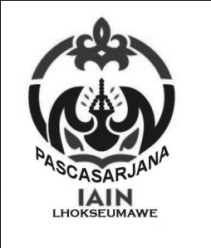 P  A  S  C  A  S  A  R  J  A  N  AI N S T I T U T  A G A M A  I S L A M  N E G E R I (IAIN)LHOKSEUMAWEFORMULIR PENDAFTARAN SEMINAR HASILYang bertanda tangan dibawah ini :Nama Mahasiswa	: …………………………………………………………………NIM				: …………………………………………………………………Prodi 				: ……………………………………………………………………Mengajukan pendaftaran Ujian Tesis dengan judul sebagai berikut: ..........................................................................................................................................................................................................................................................................................................................................................................................................................................Dosen Pembimbing Utama 		: …………………………………......................Dosen Pembimbing Pendamping 	: ………………………………………………….Bulan Awal Bimbingan Tesis		: ………………………………………………….Bulan Akhir Bimbingan Tesis		: ………………………………………………….Sebagai kelengkapan persyaratan, saya lampirkan berkas sebagai berikut: 	Formulir Pendaftaran (Dapat Diunduh di WEB Pascasarjana IAIN Lhokseumawe) dan Sudah Ditandatangani.Photo Copy Tesis 4 (Empat) Rangkap Yang Telah Ditandatangani Oleh Pembimbing Serta Dilampirkan Abstrak tiga Bahasa (Bahasa Indonesia, Bahasa Arab dan Bahasa Inggris), Lembar Konsultasi Dan Lembar Persetujuan.Photo Copy Slip SPP Semester I s/d Semester Berjalan.Print Out Transkrip Nilai Sementara.Lembar Konsultasi Tesis Asli yang telah ditandatangani oleh Kaprodi.Lembar Persetujuan Tesis Asli.SK Pembimbing Tesis. CopyLembar Lulus Check Turnitin Dari Prodi 30%. AsliBukti penyerahan draft artikel jurnal dari masing-masing prodi.Semua berkas tersebut di atas dimasukkan kedalam map berwarna: Merah (Prodi KPI), Biru Dongker (Prodi PAI), Hijau (Prodi MPI), dan Orange (Prodi HKI) Demikian formulir ini diajukan untuk ditindaklanjuti sebagaimana mestinya.Lhokseumawe,                       2023Mahasiswa, …………………………………..Catatan:Sekretariat berhak menolak pendaftaran jika terdapat kekurangan persyaratan. 